Čj: KLIC 828/2022Moderní garáže s.r.o.
sídlo společnosti:
Jirská 855/19, 702 00 OstravaIČ: 07264071
DIČ:CZ07264071V Olomouci 21. července 2022Objednávka č. 29Vážený pane, vážená paní,objednáváme u Vás výrobu zahradního domku dle cenové nabídky CN 2022.1414B ze dne 20. 06. 2022 na pracoviště DOZP/PAS U dětského domova 820/10, 779 00 Olomouc. Termín dodání do 30. 04. 2023.Děkujeme za spolupráci a jsme s pozdravem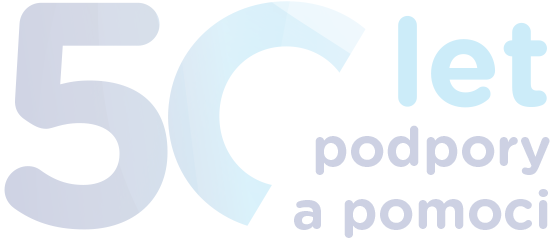 PaedDr. Petr M a t u š k a, Ph.D. ředitel Klíče – CSS, p. o.Vyřizuje: Ing. Daniel Purkyt, tel: 733 531 340, email:provoz@klic-css.cz